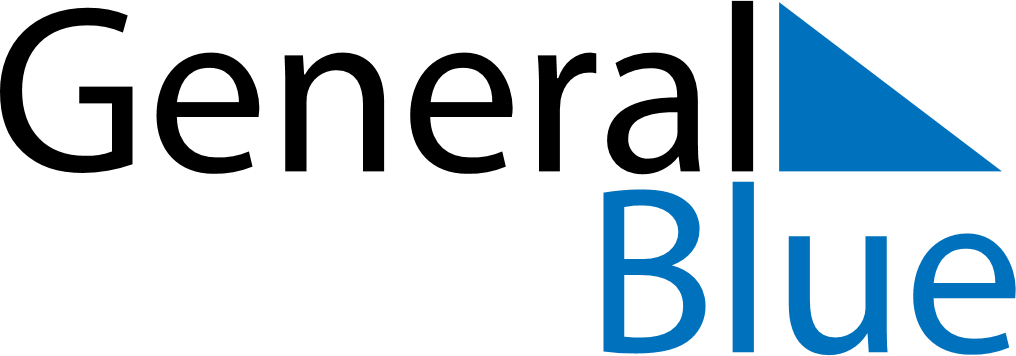 May 2024May 2024May 2024May 2024May 2024May 2024Stykkisholmur, IcelandStykkisholmur, IcelandStykkisholmur, IcelandStykkisholmur, IcelandStykkisholmur, IcelandStykkisholmur, IcelandSunday Monday Tuesday Wednesday Thursday Friday Saturday 1 2 3 4 Sunrise: 4:55 AM Sunset: 10:00 PM Daylight: 17 hours and 5 minutes. Sunrise: 4:51 AM Sunset: 10:04 PM Daylight: 17 hours and 13 minutes. Sunrise: 4:47 AM Sunset: 10:07 PM Daylight: 17 hours and 20 minutes. Sunrise: 4:44 AM Sunset: 10:11 PM Daylight: 17 hours and 27 minutes. 5 6 7 8 9 10 11 Sunrise: 4:40 AM Sunset: 10:14 PM Daylight: 17 hours and 34 minutes. Sunrise: 4:36 AM Sunset: 10:18 PM Daylight: 17 hours and 41 minutes. Sunrise: 4:33 AM Sunset: 10:21 PM Daylight: 17 hours and 48 minutes. Sunrise: 4:29 AM Sunset: 10:25 PM Daylight: 17 hours and 55 minutes. Sunrise: 4:25 AM Sunset: 10:28 PM Daylight: 18 hours and 3 minutes. Sunrise: 4:22 AM Sunset: 10:32 PM Daylight: 18 hours and 10 minutes. Sunrise: 4:18 AM Sunset: 10:36 PM Daylight: 18 hours and 17 minutes. 12 13 14 15 16 17 18 Sunrise: 4:14 AM Sunset: 10:39 PM Daylight: 18 hours and 24 minutes. Sunrise: 4:11 AM Sunset: 10:43 PM Daylight: 18 hours and 31 minutes. Sunrise: 4:07 AM Sunset: 10:46 PM Daylight: 18 hours and 39 minutes. Sunrise: 4:04 AM Sunset: 10:50 PM Daylight: 18 hours and 46 minutes. Sunrise: 4:00 AM Sunset: 10:53 PM Daylight: 18 hours and 53 minutes. Sunrise: 3:57 AM Sunset: 10:57 PM Daylight: 19 hours and 0 minutes. Sunrise: 3:53 AM Sunset: 11:01 PM Daylight: 19 hours and 7 minutes. 19 20 21 22 23 24 25 Sunrise: 3:49 AM Sunset: 11:04 PM Daylight: 19 hours and 14 minutes. Sunrise: 3:46 AM Sunset: 11:08 PM Daylight: 19 hours and 21 minutes. Sunrise: 3:42 AM Sunset: 11:12 PM Daylight: 19 hours and 29 minutes. Sunrise: 3:39 AM Sunset: 11:15 PM Daylight: 19 hours and 36 minutes. Sunrise: 3:36 AM Sunset: 11:19 PM Daylight: 19 hours and 43 minutes. Sunrise: 3:32 AM Sunset: 11:22 PM Daylight: 19 hours and 50 minutes. Sunrise: 3:29 AM Sunset: 11:26 PM Daylight: 19 hours and 57 minutes. 26 27 28 29 30 31 Sunrise: 3:25 AM Sunset: 11:30 PM Daylight: 20 hours and 4 minutes. Sunrise: 3:22 AM Sunset: 11:33 PM Daylight: 20 hours and 11 minutes. Sunrise: 3:19 AM Sunset: 11:37 PM Daylight: 20 hours and 18 minutes. Sunrise: 3:15 AM Sunset: 11:40 PM Daylight: 20 hours and 24 minutes. Sunrise: 3:12 AM Sunset: 11:44 PM Daylight: 20 hours and 31 minutes. Sunrise: 3:09 AM Sunset: 11:47 PM Daylight: 20 hours and 38 minutes. 